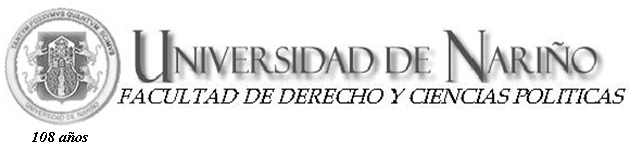 UNIVERSIDAD DE NARIÑOFACULTAD DE DERECHO Y CIENCIAS POLÍTICASGRUPO DE INVESTIGACIÓN CENTRO DE ESTUDIOS JURÍDICOS AVANZADOS –CEJA-REVISTA CODEXSEMILEROS DE INVESTIGACIÓNFORMATO DE PRESENTACIÓN DE ARTÍCULODATOS GENERALESINFORMACIÓN INSTITUCIONALPresentamos el artículo  conforme las especificaciones mencionadas en este documento a la convocatoria de la REVISTA CODEX SEMILLEROS DE INVESTIGACIÓN de la Facultad de Derecho y Ciencias Políticas de la Universidad de Nariño. Para ello se envía al correo rcodex@udenar.edu.co:El presente formato diligenciado, en formato pdfCesión de derechos diligenciada, en formato pdfArtículo en formato word (.doc)NOTA: Tenga en cuenta que las direcciones de correo electrónico se utilizarán para comunicar el resultado del proceso de arbitraje, y para mantener contacto con los autores.  Fecha (día – mes – año)Nombre del autor o autoresNombre del autor o autoresCédula de ciudadanía o DNICorreo electrónicoDirección física:TeléfonoTítulo de Artículo:Tema: Idioma del artículo:Universidad ¿Pertenece a un semillero de investigación?(Marque con una equis)Si NO¿Pertenece a un semillero de investigación?(Marque con una equis)Nombre del Semillero:Nombre del Semillero:¿Pertenece a un semillero de investigación?(Marque con una equis)Dirección InstitucionalCorreo electrónico Institucional